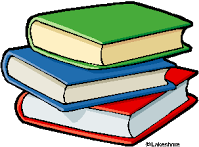 Broadview School has adopted the Common Core State Standards (CCSS) for English/Language Arts.  The Fourth grade standards can be found at www.corestandards.org.  Please refer to achievethecore.org to understand the standards and how they were developed.The standards are divided into five categories:  Reading Standards for Informational Text (nonfiction) and Literature (fiction), Foundational Skills, Writing Standards, Speaking and Listening Standards, and Language Standards (Written and Spoken Language).Keep in mind it will take the entire school year to achieve these goals and we will focus our attention on a certain number of standards each quarter.